CBS Caps Off TV Season With Another WinCBS will finish the television season as the nation's most popular television network for the eighth consecutive year, and win among the youthful demographic sought by advertisers for only the third time since modern record-keeping began in the 1980s. Through Sunday, CBS' margin of victory over second-place NBC was nearly 2.8 million, the Nielsen company said. ABC was third and Fox fourth. 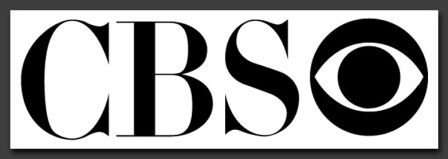 Associated Press 5.24.16http://www.tvnewscheck.com/article/94996/cbs-caps-off-tv-season-with-another-win?utm_source=Listrak&utm_medium=Email&utm_term=CBS+Caps+Off+TV+Season+With+Another+Win&utm_campaign=CBS+Caps+Off+TV+Season+With+Another+Win